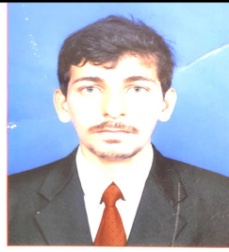 NAVEED	Naveed-392354@2freemail.com OBJECTIVE:A position that can give me an interesting working environment with responsibilities initializing my knowledge and offer scope for learning.Strength:To understand the responsibilities, do according to situation, dedication and willingness to work hard & strong commitment towards quality works.PROFESSIONAL EXPERIENCE:FRESHEREDUCATIONAL QUALIFICATION:Bachelor of Commerce (B.com)Karnataka UniversityKarnataka – IndiaPre-University College (PUC)Karnataka UniversityKarnaktakaTECHNICAL SKILLS:TALLY Accounting Software ERP9MS-Office Internet Fundamentals.PERSONAL DETAILS:Date of Birth	: 09-APRIL-1994Nationality: IndianMarital status: SingleVisa Status: Visiting VisaLanguages: English, Hindi, Urdu, Kannada and Konkani